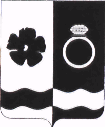 Муниципальное казённое учреждение«Отдел культуры, молодёжной политики, спорта и туризма администрации Приволжского муниципального района»ул.Революционная , д.63, г.Приволжск, Ивановская область, 155550, тел.8 (49339) 2-11-40, 2-13-93e-mail: okmcit_priv2020@mail.ru                       План - график мероприятий учреждений культуры и спортаПриволжского муниципального районас  19.09.2022 года по  25.09.2022 годаНачальник                                                                                                                                                                    Т.Н. Кучина МКУ «ОКМСиТ» МКУ «ОКМСиТ» МКУ «ОКМСиТ» МКУ «ОКМСиТ» МКУ «ОКМСиТ» МКУ «ОКМСиТ» МКУ «ОКМСиТ» МКУ «ОКМСиТ» МКУ «ОКМСиТ» МКУ «ОКМСиТ» МКУ «ОКМСиТ» МКУ «ОКМСиТ»№п/пНазвание мероприятияДата, время место проведенияДата, время место проведенияУчастники мероприятияУчастники мероприятияОтветственное лицоОтветственное лицоПартнеры по проведениюПартнеры по проведениюУчастие в СМИУчастие в СМИ1.2.МБУ ГДКМБУ ГДКМБУ ГДКМБУ ГДКМБУ ГДКМБУ ГДКМБУ ГДКМБУ ГДКМБУ ГДКМБУ ГДКМБУ ГДКМБУ ГДК№п/пНазвание мероприятияДата, время место проведенияДата, время место проведенияУчастники мероприятияУчастники мероприятияОтветственное лицоОтветственное лицоОтветственное лицоПартнеры по проведениюПартнеры по проведениюУчастие в СМИ1.Кинопоказы21.09.2022-25.09.2022кинозал21.09.2022-25.09.2022кинозалжители городажители городаБорисова В.Н.Борисова В.Н.Борисова В.Н.Фонд киноФонд киноОф. страницы ГДК (ВК, ОК)2.Цирковая программа г. Тамбов21.09.202221.09.2022жители городажители городаСмирнова М.Г.Смирнова М.Г.Смирнова М.Г.Оф. страницы ГДК (ВК, ОК)3.Участие мастеров ДПТ в Фестивале «Праздник урожая».24.09.2022-25.09.2022г. Иваново24.09.2022-25.09.2022г. ИвановоМастера ДПТМастера ДПТСмирнова М.Г.Смирнова М.Г.Смирнова М.Г.Оф. страницы ГДК (ВК, ОК)4.Молодёжная программа «Танцующий мост».24.09.202219:0024.09.202219:00молодежьмолодежьСмирнова М.Г.Смирнова М.Г.Смирнова М.Г.Оф. страницы ГДК (ВК, ОК)МКУ ЦГБМКУ ЦГБМКУ ЦГБМКУ ЦГБМКУ ЦГБМКУ ЦГБМКУ ЦГБМКУ ЦГБМКУ ЦГБМКУ ЦГБМКУ ЦГБМКУ ЦГБ№п/пНазвание мероприятияДата, время место проведенияДата, время место проведенияУчастники мероприятияУчастники мероприятияУчастники мероприятияОтветственное лицоОтветственное лицоПартнеры по проведениюПартнеры по проведениюУчастие в СМИ1.Международный день мира:  Выставка-коллаж «Главное на Земле – МИР!»Конкурс рисунков, поделок «Мир нужен всем».Тематический час«Пусть всегда будет МИР!»21.09.202221.09.2022социальная сеть VKсоциальная сеть VKсоциальная сеть VKБиблиотекарь детского отдела Зайцева В.Е.Библиотекарь Толпыгинского сельского отдела Дехтерева О.В.Библиотекарь Новского сельского отдела Беляева Н.А.Библиотекарь детского отдела Зайцева В.Е.Библиотекарь Толпыгинского сельского отдела Дехтерева О.В.Библиотекарь Новского сельского отдела Беляева Н.А.https://vk.com/detskiiotdelmkycgbhttps://vk.com/privbibl2.К 75- летию со дня рождения американского писателя Стивена Эдвина Кинга: Литературное обозрение «Удивительные и загадочные Миры Стивена Кинга».21.09.202221.09.2022социальная сеть VKсоциальная сеть VKсоциальная сеть VKБиблиотекарь детского отдела Горошкова Н.В.Библиотекарь детского отдела Горошкова Н.В.https://vk.com/detskiiotdelmkycgb3.Патриотическое воспитание. День воинской славы России. Куликовская битва – видеоурок.21.09.202221.09.2022социальная сеть VKсоциальная сеть VKсоциальная сеть VKБиблиотекарь Ингарского сельского отдела Илларионова Е.В.Библиотекарь Ингарского сельского отдела Илларионова Е.В.https://vk.com/privbibl4.Всемирный день защиты слонов.Беседа-презентация «Все о слонах».22.09.202222.09.2022социальная сеть VK,социальная сеть VK,социальная сеть VK,Библиотекарь Горки-Чириковскогосельского отдела Белова Л.А.Библиотекарь Горки-Чириковскогосельского отдела Белова Л.А.https://vk.com/privbibl5.Уличная акция «Чистое  село».24.09.202224.09.2022социальная сеть VKсоциальная сеть VKсоциальная сеть VKБиблиотекарь Кунестинского сельского отдела Постникова О.В.Библиотекарь Кунестинского сельского отдела Постникова О.В.https://vk.com/privbibl6.Всемирный день моря.           Викторина«Море-море, мир бездонный…»Экологический вернисаж «Морские просторы, морские глубины…» Инфоурок «Море зовёт помочь».24.09.202224.09.2022социальная сеть VKсоциальная сеть VKсоциальная сеть VKБиблиотекарь Горки-Чириковскогосельского отдела Белова Л.А.Библиотекарь детского отдела Зайцева В.Е.Библиотекарь Ингарского сельского отдела Илларионова Е.В.Библиотекарь Горки-Чириковскогосельского отдела Белова Л.А.Библиотекарь детского отдела Зайцева В.Е.Библиотекарь Ингарского сельского отдела Илларионова Е.В.https://vk.com/privbiblhttps://vk.com/detskiiotdelmkycgb7.230 лет со дня рождения русского писателя И. И. Лажечникова.Выставка-портрет«Первый русский романист».Книжная выставка «История в романах И.И Лажечникова».25.09.202225.09.2022социальная сеть VKсоциальная сеть VKсоциальная сеть VKБиблиотекарь Горки-Чириковскогосельского отдела Белова Л.А.библиотекарь Федорищенского сельского отдела Клюзова И.Е.Библиотекарь Горки-Чириковскогосельского отдела Белова Л.А.библиотекарь Федорищенского сельского отдела Клюзова И.Е.https://vk.com/privbibl8.Час истории «Достойный путь» (о знаменитых людях края).24.09.202224.09.2022социальная сеть VKсоциальная сеть VKсоциальная сеть VKБиблиотекарь Рождественского сельского отдела Морозова Н.А.Библиотекарь Рождественского сельского отдела Морозова Н.А.https://vk.com/privbiblМБУ ДО ДМШМБУ ДО ДМШМБУ ДО ДМШМБУ ДО ДМШМБУ ДО ДМШМБУ ДО ДМШМБУ ДО ДМШМБУ ДО ДМШМБУ ДО ДМШМБУ ДО ДМШМБУ ДО ДМШМБУ ДО ДМШ№п/пНазвание мероприятияДата, время место проведенияУчастники мероприятияУчастники мероприятияУчастники мероприятияОтветственное лицоОтветственное лицоПартнеры по проведениюПартнеры по проведениюУчастие в СМИУчастие в СМИ1.Работа с учебной документацией, обновление сайта.в течение неделипреподаватели, учащиеся, родителипреподаватели, учащиеся, родителипреподаватели, учащиеся, родителиДугин А.В.Дугин А.В.2.Работа по дополнительному набору обучающихся на новый учебный год.в течение неделипреподаватели, учащиеся, родителипреподаватели, учащиеся, родителипреподаватели, учащиеся, родителиДугин А.В.Дугин А.В.МБУ ДО ДШИМБУ ДО ДШИМБУ ДО ДШИМБУ ДО ДШИМБУ ДО ДШИМБУ ДО ДШИМБУ ДО ДШИМБУ ДО ДШИМБУ ДО ДШИМБУ ДО ДШИМБУ ДО ДШИМБУ ДО ДШИ№п/пНазвание мероприятияДата, время место проведенияУчастники мероприятияУчастники мероприятияУчастники мероприятияОтветственное лицоОтветственное лицоПартнеры по проведениюПартнеры по проведениюУчастие в СМИУчастие в СМИ1.Учебный процесс подготовка к конкурсам,  выставкам, концертам.19.09.2022-25.09.2022   МБУ ДО ДШИ г. ПлёсПреподавателиПреподавателиПреподавателиАнтонова Е.И.Антонова Е.И.МАУ ФКиС «Арена»МАУ ФКиС «Арена»МАУ ФКиС «Арена»МАУ ФКиС «Арена»МАУ ФКиС «Арена»МАУ ФКиС «Арена»МАУ ФКиС «Арена»МАУ ФКиС «Арена»МАУ ФКиС «Арена»МАУ ФКиС «Арена»МАУ ФКиС «Арена»МАУ ФКиС «Арена»№п/пНазвание мероприятияДата, время место проведенияДата, время место проведенияУчастники мероприятияУчастники мероприятияОтветственное лицоОтветственное лицоПартнеры по проведениюПартнеры по проведениюУчастие в СМИУчастие в СМИ1.Работа с документацией; работа в соц. сетях,работа в системеАИС ГТО,(тренировки согласно расписанию).19.09.2022-25.09.202219.09.2022-25.09.2022Касаткина Н.А.Касаткина Н.А.2.Открытый урок по северной ходьбе для всех желающих г. Приволжска. 21.09.2022 16.00Стадион «Труд»21.09.2022 16.00Стадион «Труд»Шварева Е.Н.Шварева Е.Н.Сайт, соц. сетиСайт, соц. сети3.Занятия по северной ходьбе23.09.2022стадион «Труд»23.09.2022стадион «Труд»дошкольникидошкольникиШварева Е.Н.Шварева Е.Н.Сайт, соц. сетиСайт, соц. сети4.«ГТО с малых лет» д/с Солнышко выполнение норм ГТО.23.09.202210.00Стадион «Труд».23.09.202210.00Стадион «Труд».дошкольникидошкольникиШварева Е.Н.Шварева Е.Н.Сайт, соц. сетиСайт, соц. сети5.Первенство Ивановской области по футболу в сезоне 2022.25.09.202215.00Стадион «Труд»25.09.202215.00Стадион «Труд»КасаткинаН.АКасаткинаН.АСайт, соц. сетиСайт, соц. сетиМУ Редакция Приволжская ВолнаМУ Редакция Приволжская ВолнаМУ Редакция Приволжская ВолнаМУ Редакция Приволжская ВолнаМУ Редакция Приволжская ВолнаМУ Редакция Приволжская ВолнаМУ Редакция Приволжская ВолнаМУ Редакция Приволжская ВолнаМУ Редакция Приволжская ВолнаМУ Редакция Приволжская ВолнаМУ Редакция Приволжская ВолнаМУ Редакция Приволжская Волна№п/пНазвание мероприятияДата, время место проведенияДата, время место проведенияУчастники мероприятияУчастники мероприятияОтветственное лицоОтветственное лицоПартнеры по проведениюПартнеры по проведениюУчастие в СМИУчастие в СМИ1.«Заметки огородника»19.09.202208:00, 11:0015:00, 21:0019.09.202208:00, 11:0015:00, 21:00Жители районаЖители районагл. редакторВетчинников Д.В.гл. редакторВетчинников Д.В.МКУ ЦГБМКУ ЦГБ2.«Забытые романы»20.09.202208:00, 11:0015:00, 21:0020.09.202208:00, 11:0015:00, 21:00Жители районаЖители районагл. редакторВетчинников Д.В.гл. редакторВетчинников Д.В.МКУ ЦГБМКУ ЦГБ3.«Ах, романс»21.09.202208:00, 11:0015:00, 21:0021.09.202208:00, 11:0015:00, 21:00Жители районаЖители районагл. редакторВетчинников Д.В.гл. редакторВетчинников Д.В.4.«Светофор»22.09.202208:00, 11:0015:00, 21:0022.09.202208:00, 11:0015:00, 21:00Жители районаЖители районагл. редакторВетчинников Д.В.гл. редакторВетчинников Д.В.ГИБДДг. ПриволжскГИБДДг. Приволжск5.«Прокуратура»23.09.202208:00, 11:0015:00, 21:0023.09.202208:00, 11:0015:00, 21:00Жители районаЖители районагл. редакторВетчинников Д.В.гл. редакторВетчинников Д.В.Прокуратура г. ПриволжскПрокуратура г. Приволжск6.«Юмористические рассказы».24.09.202208:00, 11:0015:00, 21:0024.09.202208:00, 11:0015:00, 21:00Жители районаЖители районагл. редакторВетчинников Д.В.гл. редакторВетчинников Д.В.МКУ ЦГБМКУ ЦГБ7.«Кумиры»25.09.202208:00, 11:0015:00, 21:0025.09.202208:00, 11:0015:00, 21:00Жители районаЖители районагл. редакторВетчинников Д.В.гл. редакторВетчинников Д.В.8.«Миг истории», «Травник», «Готовим вкусно», «Новости», «Гороскоп», «Поздравления»,«Детское времечко», «Погода».ежедневно07:00-21:00ежедневно07:00-21:00Жители районаЖители районагл. редакторВетчинников Д.В.гл. редакторВетчинников Д.В.МКУ ЦГБМКУ ЦГБОбщественный историко – краеведческий музейОбщественный историко – краеведческий музейОбщественный историко – краеведческий музейОбщественный историко – краеведческий музейОбщественный историко – краеведческий музейОбщественный историко – краеведческий музейОбщественный историко – краеведческий музейОбщественный историко – краеведческий музейОбщественный историко – краеведческий музейОбщественный историко – краеведческий музейОбщественный историко – краеведческий музейОбщественный историко – краеведческий музей№п/пНазвание мероприятияДата, время место проведенияДата, время место проведенияУчастники мероприятияУчастники мероприятияОтветственное лицоОтветственное лицоПартнеры по проведениюПартнеры по проведениюУчастие в СМИУчастие в СМИ1.Обзорная экскурсия по залам музея. по согласованиюпо согласованиюпо согласованиюпо согласованиюПлетнева Г.В.Плетнева Г.В.2.Интерактивная программа «Урожай».по согласованию по согласованию по согласованиюпо согласованиюПлетнева Г.В.Плетнева Г.В.Приволжской районной общественной ветеранской организации Всероссийской общественной организации ветеранов (пенсионеров) войны, труда, Вооруженных Сил и правоохранительных органов.Приволжской районной общественной ветеранской организации Всероссийской общественной организации ветеранов (пенсионеров) войны, труда, Вооруженных Сил и правоохранительных органов.Приволжской районной общественной ветеранской организации Всероссийской общественной организации ветеранов (пенсионеров) войны, труда, Вооруженных Сил и правоохранительных органов.Приволжской районной общественной ветеранской организации Всероссийской общественной организации ветеранов (пенсионеров) войны, труда, Вооруженных Сил и правоохранительных органов.Приволжской районной общественной ветеранской организации Всероссийской общественной организации ветеранов (пенсионеров) войны, труда, Вооруженных Сил и правоохранительных органов.Приволжской районной общественной ветеранской организации Всероссийской общественной организации ветеранов (пенсионеров) войны, труда, Вооруженных Сил и правоохранительных органов.Приволжской районной общественной ветеранской организации Всероссийской общественной организации ветеранов (пенсионеров) войны, труда, Вооруженных Сил и правоохранительных органов.Приволжской районной общественной ветеранской организации Всероссийской общественной организации ветеранов (пенсионеров) войны, труда, Вооруженных Сил и правоохранительных органов.Приволжской районной общественной ветеранской организации Всероссийской общественной организации ветеранов (пенсионеров) войны, труда, Вооруженных Сил и правоохранительных органов.Приволжской районной общественной ветеранской организации Всероссийской общественной организации ветеранов (пенсионеров) войны, труда, Вооруженных Сил и правоохранительных органов.Приволжской районной общественной ветеранской организации Всероссийской общественной организации ветеранов (пенсионеров) войны, труда, Вооруженных Сил и правоохранительных органов.Приволжской районной общественной ветеранской организации Всероссийской общественной организации ветеранов (пенсионеров) войны, труда, Вооруженных Сил и правоохранительных органов.№п/пНазвание мероприятияДата, время место проведенияУчастники мероприятияУчастники мероприятияОтветственное лицоОтветственное лицоОтветственное лицоПартнеры по проведениюПартнеры по проведениюУчастие в СМИУчастие в СМИ1.Оф. страницы ГДК (ВК, ОК)Оф. страницы ГДК (ВК, ОК)